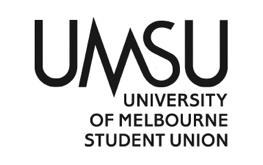   University of Melbourne Student UnionMeeting of the People of ColourAgenda(Friday, 19, August, 2022, 11:00)Meeting 14(22)Location: ZoomProcedural MattersElection of ChairTo Hiba. Jeff Moved.PASSED.Acknowledgement of Indigenous CustodiansSo acknowledged.AttendanceAnushka, Jeff, Mohamed, Moosa, Moe, HibaApologiesIsiProxiesIsi to Mohamed.MembershipAdoption of Agenda	Confirmation of Previous Minutes	Mover: Hiba                                        Seconder: JeffPASSED.Conflicts of Interest DeclarationNone collected.Matters Arising from the MinutesCorrespondence We have received correspondence please read the email below:My name is Ei Thanda Aung @Ting, a final year Bachelor of Science student majoring in Civil Systems. I am also an Ambassador at STEM Sisters, which is home to a diverse group of female international students and female migrants committed to an intersection approach to empowering Women of Colour in Science, Technology, Engineering and Mathematics fields.I am reaching out to you for a collaboration with STEM Sisters to organise a Networking Night for women in STEM within the University of Melbourne student body and would love to have your association’s support and collaboration in bringing this event to life. To help you decide if you would like to discuss this further, I have attached some background information about the event below.If you are interested in collaborating for this event, I would like to set up a time for us to have a short conversation over zoom preferably before the end of next week. If you could recommend a few more clubs that would be interested in this event, that would be a great help for us! I am looking forward to hearing from you.o approve the Jewish Student Societies grant application for XXXXX from the XXX budget line, details outlined in the above applicationOffice Bearer ReportsProgress on assigned actions from last reportAfroball is today! Me, Moe, Mohamed, and members of the Bla(c)k Collective will be attending. We will make sure to report back on the event <3Myriad Interviews are done and dusted. Last week was definitely busy but we have interviewed 19 people and are about ready to start Myriad Collective I have finalised the Racism at Unimelb Survey and have sent it off to Advocacy for feedback before it goes lifeEthno conference will be happening from 21st – 23rd September at the University of New South Wales. We will be opening up grants to cover a part of the costs for students to attend the conference. Grants will open up on 19th September and close on Friday September 3rd at 9:00amAction Points to be completed by next reportStart the Myriad Collective Continue working on Myriad Magazine launch Bla(c)k Collective social drinks will be happening next Friday at the Ida bar. I have been working on getting things ready for the event Budget Expenditure (if applicable)PoC collective: $285Bla(c)k Collective: $489.95QPoC Collective: $228.14Afroball tickets: $1000Motions on Notice7.1 We have received correspondence from the Melbourne University Jewish Student Society regarding funding for the purchase of Kosher food. The University is setting aside a separate space for Jewish students to have Kosher food at. The funding will greatly help in the purchase of food. Motions without NoticeGrant applications attached. Discussed on submitted papers and ways to improve on the questions.Money will be spent on EthoCultural Conference and other projects lining up for example like Myriad Magazine and its launch party. Other BusinessNext MeetingNext week Friday, 2 September 2022.Close	11.37 a.m.University of Melbourne Student UnionPeople of Colour Department ReportHibatallah AdamTo Students’ Council 13(22)19th August 20227.1: To approve the Jewish Student Societies grant application for $1,972 from the Collective budget line, for the purchase of Kosher food and necessities to accommodate Jewish students.Mover: Jeff                                            Seconder: MohamedPASSED.